                             Do ré mi  (Extrait de la comédie musicale La mélodie du bonheur)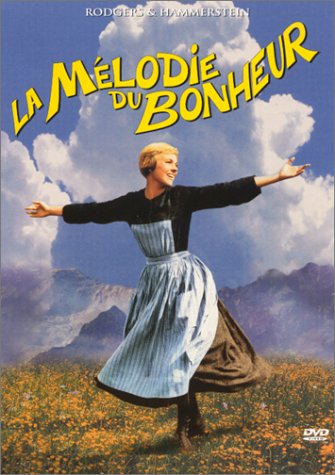 INTRODUCTION :  Phrase musicale n°1 TOUS : Sol do la fa mi do ré, Sol do la si do ré do   Phrase musicale n°2 (lent) TOUS: Do mi mi, mi sol sol, ré fa fa, la si si  Phrase musicale n°2 (rapide) TOUS: Do mi mi, mi sol sol, ré fa fa, la si si   En même temps Groupe 1 n°2 (rapide) 3X + « qui nous chante » à la fin ET            Groupe 2  « Quand on sait les notes on chante, on chante tout ce qui nous chante ! »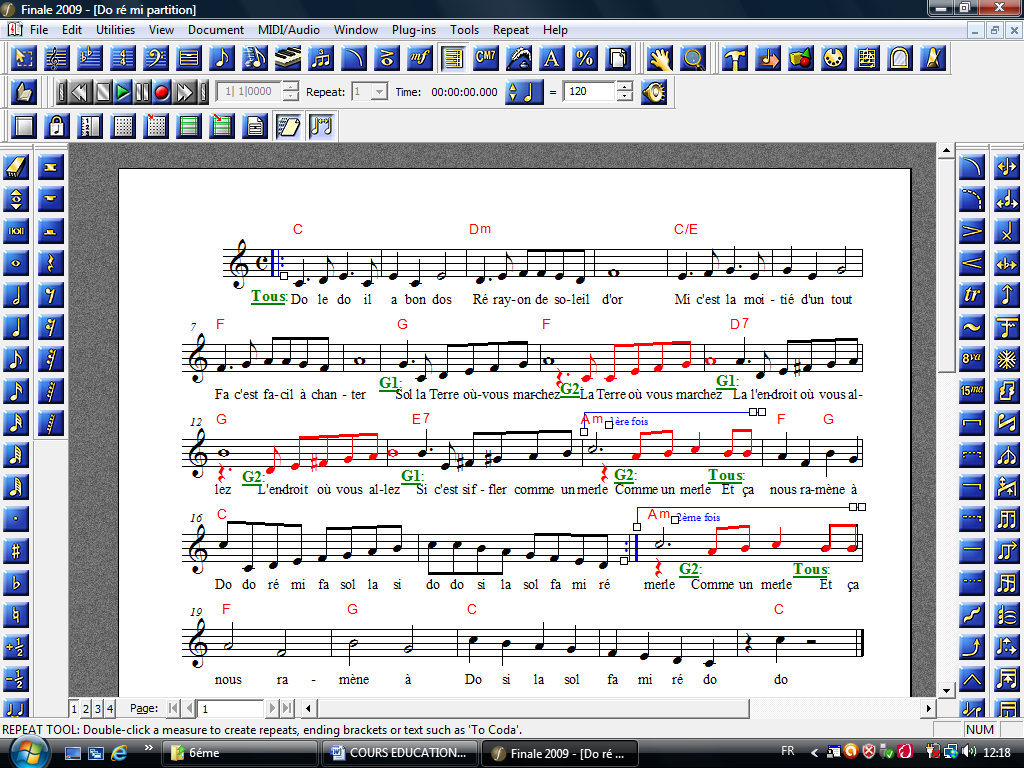 INVENTE TOI AUSSI UN TEXTE A PARTIR DELA MELODIE DE DO RE MI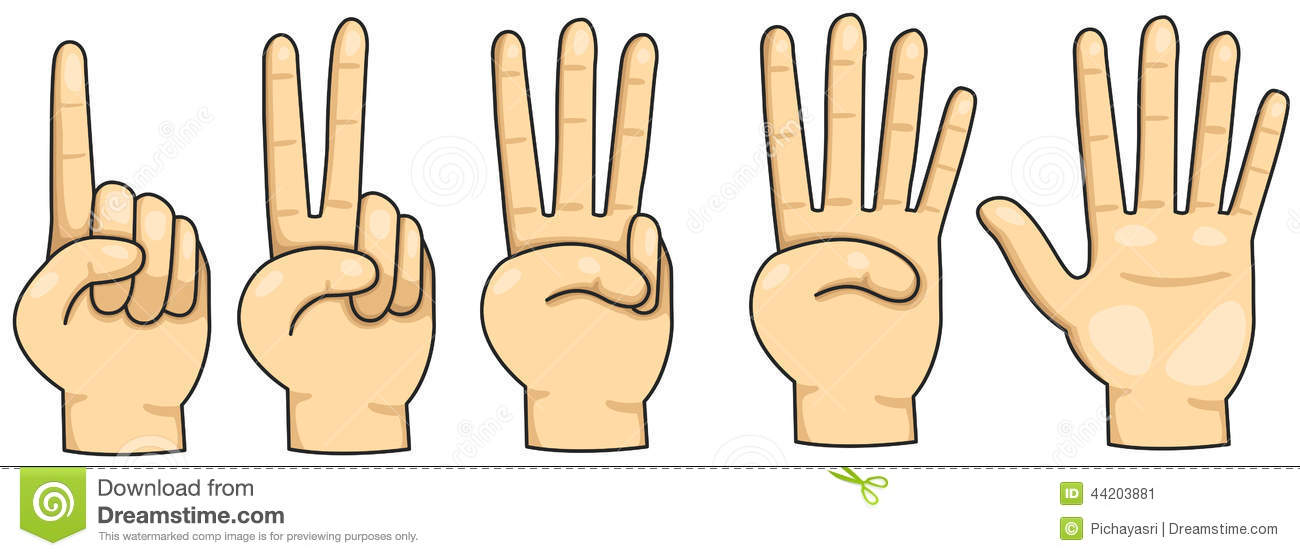 SUR « 1, 2, 3… » :   UN, le un ……………………………………………………………………………..     DEUX ……………..……………………………………………………………………………  TROIS……………………………………………………………..………………..      QUATRE………………………………..………………………………………………………   CINQ………………………………………………………………..………………..     SIX………………………………………..………………………………………………………   SEPT…………………………………………………………………..………………..     ET…………………………………………..………………………………………………………   ….………………………………………………………………………..……………………….………………………………………………..………………………………………………………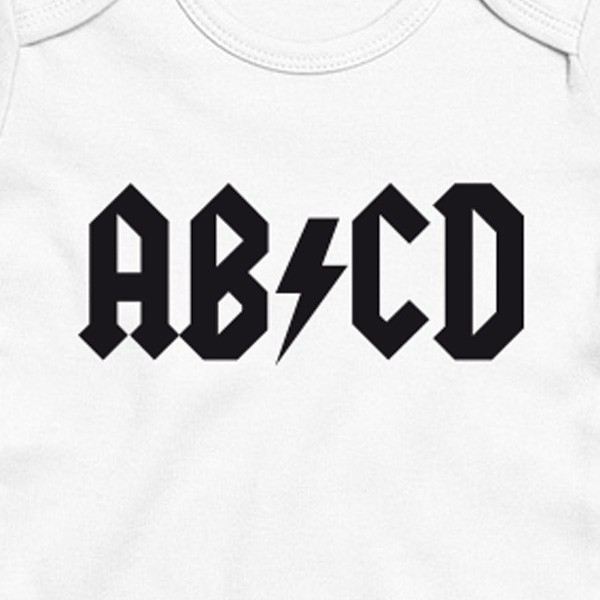 SUR « ABC… » :  A, le A …………………………………………………………………………….      B …………………..……………………………………………………………………………………  C ……………………………………………………………………………………..       D …………………..……………………………………………………………………………………  ….………………………………………………………………………..……………        ………………………………………………..…………………………………………………………  ….………………………………………………………………………..……………      ET …………………………………………..………………………………………………………….  .………………………………………………………………………..………………………..………………………………………………..…………………………………………………………SUR UN AUTRE THEME… :….………………………………………………………………………..………………..     ………………………………………………..…………………………………………………………….………………………………………………………………………..………………..     ………………………………………………..…………………………………………………………….………………………………………………………………………..………………..     ………………………………………………..…………………………………………………………….………………………………………………………………………..………………..     ………………………………………………..…………………………………………………………….………………………………………………………………………..………………………………………………………………………..…………………………………………………………